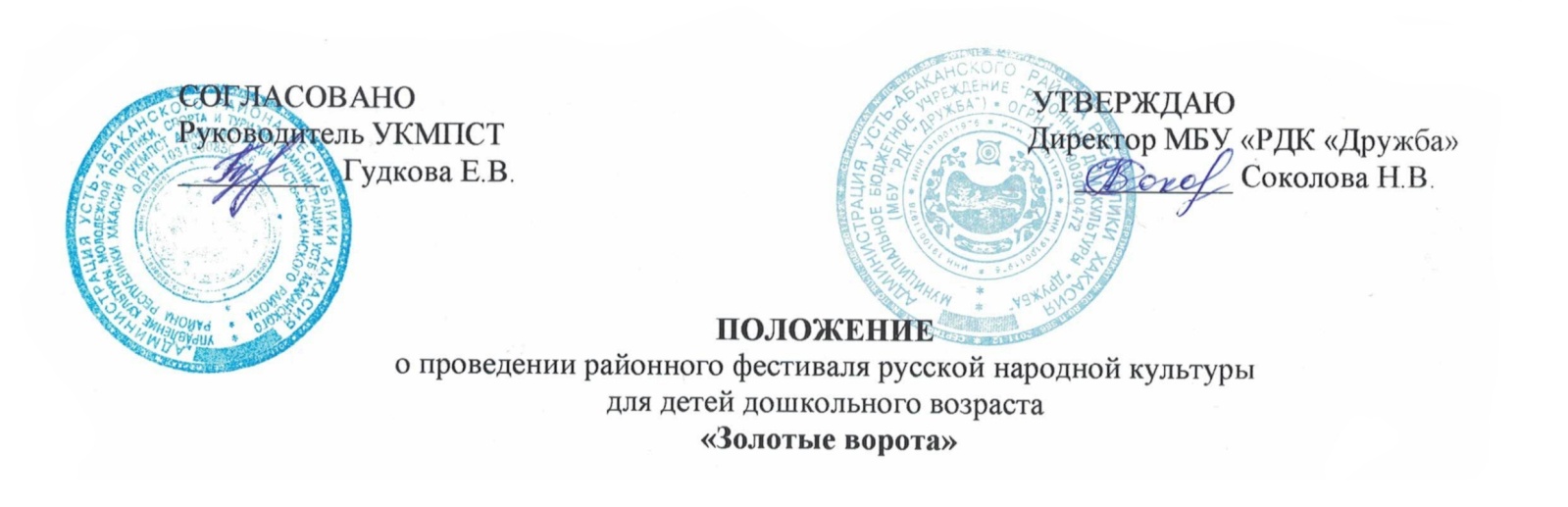 1.Общие положения1.1.Районный фестиваль русской народной культуры для детей дошкольного возраста Усть-Абаканского района «Золотые ворота» (далее – Фестиваль) проводится в соответствии с настоящим Положением.1.2.Учредитель и организатор Фестиваля: МБУ «РДК «Дружба».1.3.Срок и время проведения: 10 ноября 2023 г.,12 часов.1.4.Место проведения: р.п. Усть-Абакан, ул. Октябрьская, 17 Б, РДК «Дружба».2. Цель и задачи Фестиваля2.1. Выявление, развитие и поддержка одаренных детей в сфере народной культуры и искусства.2.2. Задачи:- поддержка интереса и творческой активности детей дошкольного возраста в освоении разнообразных форм традиционной народной культуры;-выявление и поддержка талантливых детей, ярких творческих коллективов;- духовно-нравственное воспитание подрастающего поколения.3.Условия участия и порядок проведения  Фестиваля3.1.К участию в Фестивале приглашаются дети дошкольного возраста Усть-Абаканского района.3.2.Конкурс проводится по следующим номинациям: «Народное пение»Критерии оценок:- исполнительское мастерство;- подбор репертуара соответствующий возрасту;- сценическое мастерство;- сценический образ, костюм.«Инструментальный фольклор»Критерии оценок: -качество исполнения; -мастерство владения инструментом;- подбор репертуара соответствующий возрасту;- артистичность, костюм.«Народный танец»Критерии оценок:- синхронность;-качество исполнения (объем, качество движений, проученность движений);-соответствие номера возрасту исполнителей;-артистизм - умение перевоплощаться в выбранный образ, мимика;-соответствие движений эстетическим нормам, манеры;-костюм;-самопрезентация (самовыражение) -  ощущение себя включенным в танец;  -эмоциональное, энергичное и свободное танцевание;            -наличие поклона, уход со сцены. «Изобразительное творчество»Критерии оценок:-способность соотносить предметы по величине в художественных образах; -индивидуальный стиль детской продукции, своеобразие манеры исполнения и характера выражения своего отношения;-соответствие детской продукции элементарным художественным требованиям;-умение строить композицию образа, соблюдая элементарные композиционные закономерности (формат, линия горизонта, симметрия и асимметрия, композиционный центр, равновесие, ритм, динамика и статика);-разнообразие техник, используемых в работе;-стилистическое единство художественного образа.«Декоративно-прикладное творчество»Критерии оценок:-композиционное решение;  -фантазия в употреблении материалов изготавливаемых изделий, владение выбранной техникой; пластика; -выразительность колорита;-эстетический вид  и  оформление работы;-общее художественное впечатление от работы;-соответствие возрасту.3.3. Коллектив/участник обязательно подтверждает свое участие не позднее 08 ноября. 3.4. Каждый участник имеет право участвовать в одной или нескольких номинациях по выбору.3.5. Для участников номинаций:	«Изобразительное творчество» и «Декоративно прикладное творчество»На Фестиваль могут быть представлены работы в любой технике  изобразительного и народного декоративно-прикладного творчества. Рекомендуются работы, созданные в 2022-2023гг., ранее не участвовавшие в выставках МБУ «РДК «Дружба»;Источниками для создания творческих работ могут быть: народная игрушка (пирамидка, матрешка, вкладыш, каталка, качалка, игрушка-забава); дымковская, каргопольская, филимоновская игрушка; богородская резьба по дереву; русская матрешка; городецкая, хохломская, гжельская роспись. Все работы должны быть выполнены самостоятельно и соответствовать возрасту исполнителя!;Живописные и графические работы должны быть оформлены в рамки, иметь этикетку (Приложение № 2»), которая должна быть прикреплена к рамке, а не на рисунке.На Фестиваль не принимаются:работы, выполненные по готовым схемам, выкройкам, рисункам, по фабричным или другим тиражированным образцам;работы неоформленные и в плохом техническом состоянии.4. Организационный комитет4.1. Для организации и руководства Фестиваля создаётся организационный комитет.                Оргкомитет осуществляет:прием заявок;организацию и проведение творческих мероприятий фестиваля;утверждает изготовление печатной продукции, наградного фонда;координирует деятельность по продвижению фестиваля, работу со СМИ.4.2. Оргкомитет – учредитель Фестиваля – может вносить изменения и дополнения в измененияи порядок проведения фестиваля.4.3. Заявки на участие в Фестивале принимаются до 01 ноября 2023 г. включительно на адрес электронной почты: rdkdrujba2010@mail.ru. Заявки, присланные позднее указанного срока не рассматриваются. (Приложение №1)Телефон для справок: 2-17-65, координатор Фестиваля: Тарасова Татьяна Викторовна5. Награждение участников Фестиваля5.1. Награждение участников конкурса финансируется по ЦП «Культура». 5.2. Каждый коллектив/участник награждается Дипломом Фестиваля и памятными подарками.Приложение№1к Положению о проведении районного фестиваля русской народной культурыдля детей дошкольного возраста «Золотые ворота»ЗАЯВКА на участие в районном фестивалерусской народной культуры  для детей дошкольного возраста«Золотые ворота»Дата:                                                                                                                                       Подпись: Согласие на обработку, хранение, защиту персональных данных Я, _____________________________________________, даю согласие на обработку, хранение персональных данных моего ребенка _____________________________________, в базах данных МБУ «РДК «Дружба». Подпись:                                                                                                                Дата:Приложение№2к Положению о проведении районного фестиваля русской народной культурыдля детей дошкольного возраста                                                                                                                                                                       «Золотые воротаСведение для этикетажаФ.И. автора (полностью), летНазвание работыТехникаТерритория,  организацияЭтикетка обязательна на каждую работу(размер 3 х 9 см)	                                                                                Образец№ п\пТребуемая информацияИнформация, указываемая заявителемНазвание коллективаилиФИО участникаКоличество участников коллектива (вместе с руководителями)ВозрастФ.И.О. руководителяРабочий, сотовый телефон руководителя, электронный адресФ.И.О. концертмейстераВид аккомпанементаРепертуар (название произведения, жанр)Учреждение, от которого выдвигается коллектив или участникФ.И.О. руководителя учрежденияПочтовый адрес, телефон,  e-mail учрежденияТехнический райдерИванов Миша, 6 лет«Матрешка»росписьД/С « Зайка»,п.Ласковый